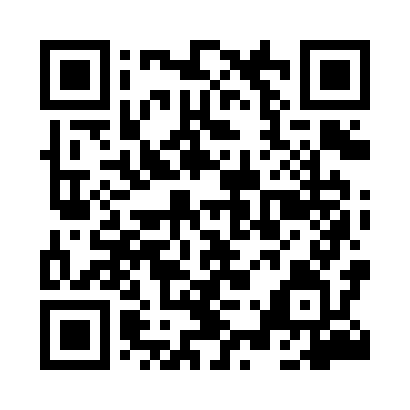 Prayer times for Konradowo, PolandWed 1 May 2024 - Fri 31 May 2024High Latitude Method: Angle Based RulePrayer Calculation Method: Muslim World LeagueAsar Calculation Method: HanafiPrayer times provided by https://www.salahtimes.comDateDayFajrSunriseDhuhrAsrMaghribIsha1Wed2:235:0212:365:468:1110:422Thu2:225:0012:365:478:1310:423Fri2:214:5812:365:488:1510:434Sat2:204:5612:365:498:1710:445Sun2:194:5412:365:518:1810:456Mon2:184:5212:365:528:2010:457Tue2:184:5012:365:538:2210:468Wed2:174:4812:365:548:2410:479Thu2:164:4612:365:558:2610:4710Fri2:154:4412:355:568:2710:4811Sat2:154:4312:355:578:2910:4912Sun2:144:4112:355:588:3110:5013Mon2:134:3912:355:598:3310:5014Tue2:134:3712:356:008:3410:5115Wed2:124:3612:356:018:3610:5216Thu2:114:3412:356:028:3810:5317Fri2:114:3312:366:038:3910:5318Sat2:104:3112:366:048:4110:5419Sun2:094:3012:366:058:4210:5520Mon2:094:2812:366:068:4410:5521Tue2:084:2712:366:068:4610:5622Wed2:084:2512:366:078:4710:5723Thu2:074:2412:366:088:4910:5824Fri2:074:2312:366:098:5010:5825Sat2:064:2112:366:108:5210:5926Sun2:064:2012:366:118:5311:0027Mon2:064:1912:366:118:5411:0028Tue2:054:1812:366:128:5611:0129Wed2:054:1712:376:138:5711:0230Thu2:044:1612:376:148:5811:0231Fri2:044:1512:376:159:0011:03